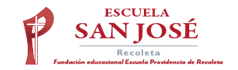 Asignatura    	Lengua y literaturaFecha        	28 al 02 de octubreProfesoras    	Sandra Soto – Ivonne SilvaO.A.            	  7Tema del mes   “Evolución en la vida”.Instrucciones Durante esta semana realizaremos las siguientes actividades:1.	Texto de estudio MINEDUC pág 150 a 155. -   	Las clases de lenguaje son los-   	7°A: lunes 10:00 / martes 12:00 / miércoles 12:00            7°B: lunes 12:45 / jueves 10:00 / viernes 10:45CLASE 1Subunidad 3 : Ruta por la voz popularLa semana pasada vimos: LA LIRA POPULAR, EL ROMANCERO Y LAS DÉCIMAS. VEAMOS CUÁNTO APRENDISTE.1. Completa el siguiente cuadro comparativo. Si no recuerdas busca (138-142)2. Lee el texto de Violeta Parra “Puerto Montt está temblando” (150 a 152)y luego , contesta las preguntas 1,2,3,4 (pág 152)3. Construye el sentido del texto ( lenguaje connotativo)Responde las preguntas 1,2,3,4 (pág.153)CLASE 2Subunidad 3 : Ruta por la voz popularRITMO Y SONORIDAD EN LA POESÍA (154)1. Lee la página  y luego escucha a Violeta Parra cantando (link en el libro)2. Responde las preguntas 1 y 2 CLASE 3Subunidad 3 : Ruta por la voz popular (155)Las décimas son la forma de expresión escrita que más utilizó Violeta ParraTe invitamos a escribir una décima (1 estrofa con 10 versos y cada verso octasílabo con rima consonante) Para escribir tu décima realiza las actividades 1 y 2 .